Väli- ja loppuraportointiohjeet, investointihanke Yleistä Väli-/loppuraportin ulkoasu on valinnainen, mutta sen tulee sisältää tässä ohjeessa esitetyt asiat. Väli-/loppuraportti tarkastutetaan ensiksi hankkeen valvojalla. Valvoja toimittaa viimeistellyn väli-/loppuraportin sähköpostitse ympäristöministeriöön (kirjaamo.ym@gov.fi, kopio petri.nissinen@gov.fi). Mikäli hanketta valvoo ympäristöministeriö, hankkeen toteuttaja toimittaa viimeistellyn väli-/loppuraportin ympäristöministeriöön. Sähköpostin otsikkokenttään kirjoitetaan raportin tyyppi, raportointijakso ja hankkeen diaarinro; esim. ”Väliraportti/Loppuraportti x.x.20xx - x.x.20xx, VN/xxxxx/20xx”. YM tekee maksuerästä maksatuspäätöksen, kun väli- tai loppuraportti ja sen liitteenä toimitetut kustannusraportoinnit on tarkistettu. Laskutusohje toimitetaan maksatuspäätöksen yhteydessä.Väliraportin sisältövaatimuksetHankkeen nimi ja toteuttaja(t)Raportoitava jakso x.x.20xx – x.x.20xxRahoituslähteen tiedot Ympäristöministeriö mainitaan hankkeen rahoittajana tekstissäJos hankepäätöksen mukaan hanketta rahoitetaan EU:n elpymis- ja palautumistukivälineestä, lisätään kaikkeen hankedokumentaation Next Generation EU –logo (ohjeen lopussa kohdassa liite)Lyhyt hankekuvaus ja aikataulusuunnitelmahankkeen lyhyt esittely (mitä, kuka, miksi, milloin, missä?)Hankkeen edistyminen (raportoitavan jakson aikana)toteutetut toimenpiteetonnistumiset/saavutukset ja eteen tulleet haasteetmahdolliset muutostarpeet aikatauluun, kustannusten kohdentamiseen, hankesuunnitelmaan, henkilöresursseihin yms.raportointijakson aikana toteutetut viestintätoimetSuunnitelma seuraavalle raportointijaksollesuunnitellut toimenpiteetmahdolliset poikkeamat alkuperäisestä suunnitelmastaTalousraportti lyhyt yhteenveto raportointijakson kustannuksistamahdolliset poikkeamat/muutostarpeet kustannusarvioonliitteinä toimitetaan: kustannuserittely (hankkeen tyypin mukaisesti investointi- tai TKI-hankkeen kustannuserittelypohjalle)kirjanpidon otteet raportointijakson aikana toteutuneista kustannuksista kirjanpidon otteet käytetystä työajasta (vain TKI-hankkeissa, joissa palkkakustannuksia sisältyy hankkeen kustannuksiin)Loppuraportin sisältövaatimukset, investointihankeKansilehti Hankkeen nimi ja toteuttaja(t)Hankkeen kesto x.x.20xx – x.x.20xxRahoituslähteen tiedot Ympäristöministeriö mainitaan hankkeen rahoittajana tekstissäJos hankepäätöksen mukaan hanketta rahoitetaan EU:n elpymis- ja palautumistukivälineestä, lisätään kaikkeen hankedokumentaation Next Generation EU –logo (ohjeen lopussa kohdassa liite)Tiivistelmä Sisällysluettelo (ml. sivunumerot) Hankkeen tausta Tarve ja relevanssiTavoitteetHankkeen toteutusToteutetut toimenpiteet, niiden toteuttajat ja aikatauluMahdolliset muutokset hankkeen toteutuksessa alkuperäiseen suunnitelmaan nähdenPositiiviset huomiot ja eteen tulleet haasteetYhteenveto hankkeen viestintätoimista sekä mahdolliset onnistumiset ja haasteet Hankkeen tulokset ja vaikutuksetHankkeen tulokset ja tavoitteiden toteutuminenToteutuiko investointi suunnitellusti? Mikä jäi toteutumatta ja miksi?Kooste investoinnin vaikutuksista (sekä positiivisista että negatiivisista) ja niiden aikajänteestä, mahdollisimman kattavasti määrällisinä arvioina, etenkin verrattuna hakemusvaiheessa esitettyihin numeerisiin vaikutusarvioihin: Talous- ja työllisyysvaikutukset (esim. liikevaihto/tuotannon arvo, säästöt, henkilötyövuodet)Ympäristövaikutukset ml. ravinteiden kierrätys, ilmastonmuutos, vesien suojelu, ympäristön pilaantumisen ehkäiseminen, biologinen monimuotoisuus (esim. kierrätysravinteen käytön kasvu, vältetyt ilmastopäästöt, uusiutuvan energian tuotantomäärä, vesistökuormituksen väheneminen) Muut mahdolliset vaikutukset Arvio ei merkittävää haittaa -periaatteen (DNSH) toteutumisesta hankkeessa (jos hankkeelle on hakemusvaiheessa tehty arviointi ei merkittävää haittaa -periaatteen mukaisuudesta)Talousraportti Lyhyt yhteenveto kustannusarvion ja rahoitussuunnitelman toteutumisesta hankkeessa, ml. mahdolliset esiin nousseet ongelmatKoko hanketta koskevan ulkopuolisen tilintarkastajan lausunnolla varustetun selvityksen valtionavustuksen käytöstä kuten avustuspäätöksen kohdassa ”Tilintarkastajan lausunto” on määriteltyLiitteinä toimitetaan talousraportit, joista ei ole vielä toimitettu kirjanpidon otteita aikaisempien raportointijaksojen aikanaKustannuserittely (investointihankkeen kustannuserittelypohjalle)Kirjanpidon otteet raportointijakson aikana toteutuneista kustannuksista Yhteenveto Tiivis yhteenveto hankkeen toteutuksesta, tuloksista ja vaikutuksistaEsiin nousseet jatkohankkeita tai muita toimia koskevat ideat ja tarpeetLiiteEU:n elpymis- ja palautumistukivälineestä rahoitettavien hankkeiden dokumenteissa käytettävä logo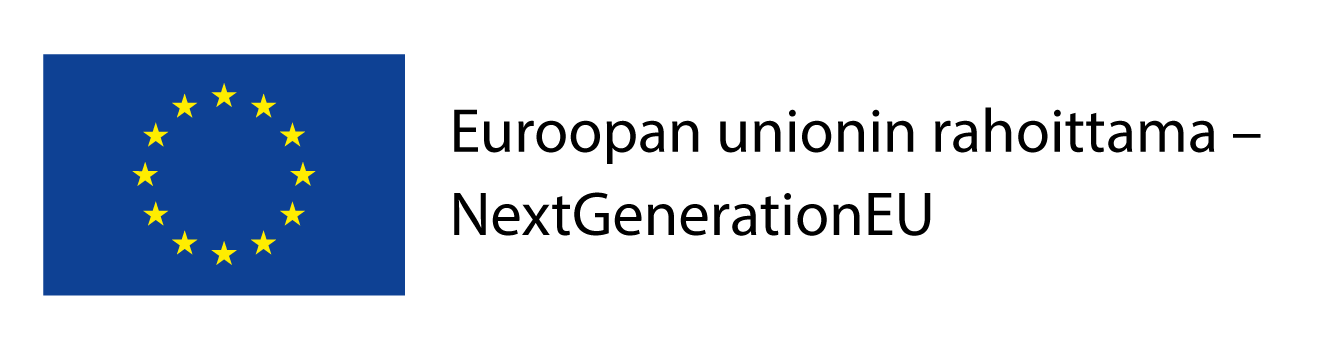 